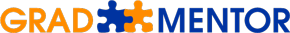 <Replace with your business logo>Self-assessment: <Insert Staff Name>Performance appraisal gives us the opportunity to review how we are all going in pursuit of our firm-wide goals. Self-assessment gives you the opportunity to review your performance and prepare some thoughts and feedback before your meeting with your manager. Please be open and constructive. We can only achieve our goals effectively when we work together. These questions relate to your current position description1. Training / CPD Points
Have you completed the outlined training and CPD point requirements?
YES	NO	UNSURE          	Additional comments:2. Job Purpose
Are you clear and confident on your job purpose?
YES	NO	UNSURE 	Additional comments:	3. Behavioral Competences/ValuesHave you met the behavioural competences / values outlined within your position description?Rating5 = Outstanding, if the employee has achieved the performance measure on almost every occasion4 = Above average, if the employee has achieved the performance measure most of the time3 = Satisfactory, if the employee has achieved the performance measure some of the time2 = Minimum standard, if the employee infrequently achieves the performance measure satisfactorily1 = Unsatisfactory, if the employee seldom if ever achieves the performance measure0 = Not applicable during this review periodAdditional comments:4. Key Result Areas – Part A
Using the table below, which is partly taken from your job description, have key result areas been achieved?The following questions provide discussion points for you and your manager to explore. 
Remember this is about our business performance as much as it is about your contribution to it.Q5. My job — Bullet points you may wish to discussAre any of your responsibilities unclear?Things you’d like to do more of?Things you’d like to do less of?Q5. My organisation — Bullet points you may wish to discussThings you’d like to know more about?Barriers or challenges that stop you from doing a better job?Issues about our clients we need to improve upon?Q6. My careerTraining and development I’d like to have or need to complete?My future in the organisation?Other areas I’m concerned about?Competency or ValueSelf-assessment Rating<Insert from position description><Insert from position description><Insert from position description><Insert from position description><Insert from position description>Key Result AreaMajor ActivitiesPerformance MeasuresSelf Assessment
Has the goal been achieved? 0 - 1 – 2 – 3 – 4 - 5Finance<Insert from position description><Insert from position description>Clients<Insert from position description><Insert from position description>Process<Insert from position description><Insert from position description>People<Insert from position description><Insert from position description>